Semer des graines 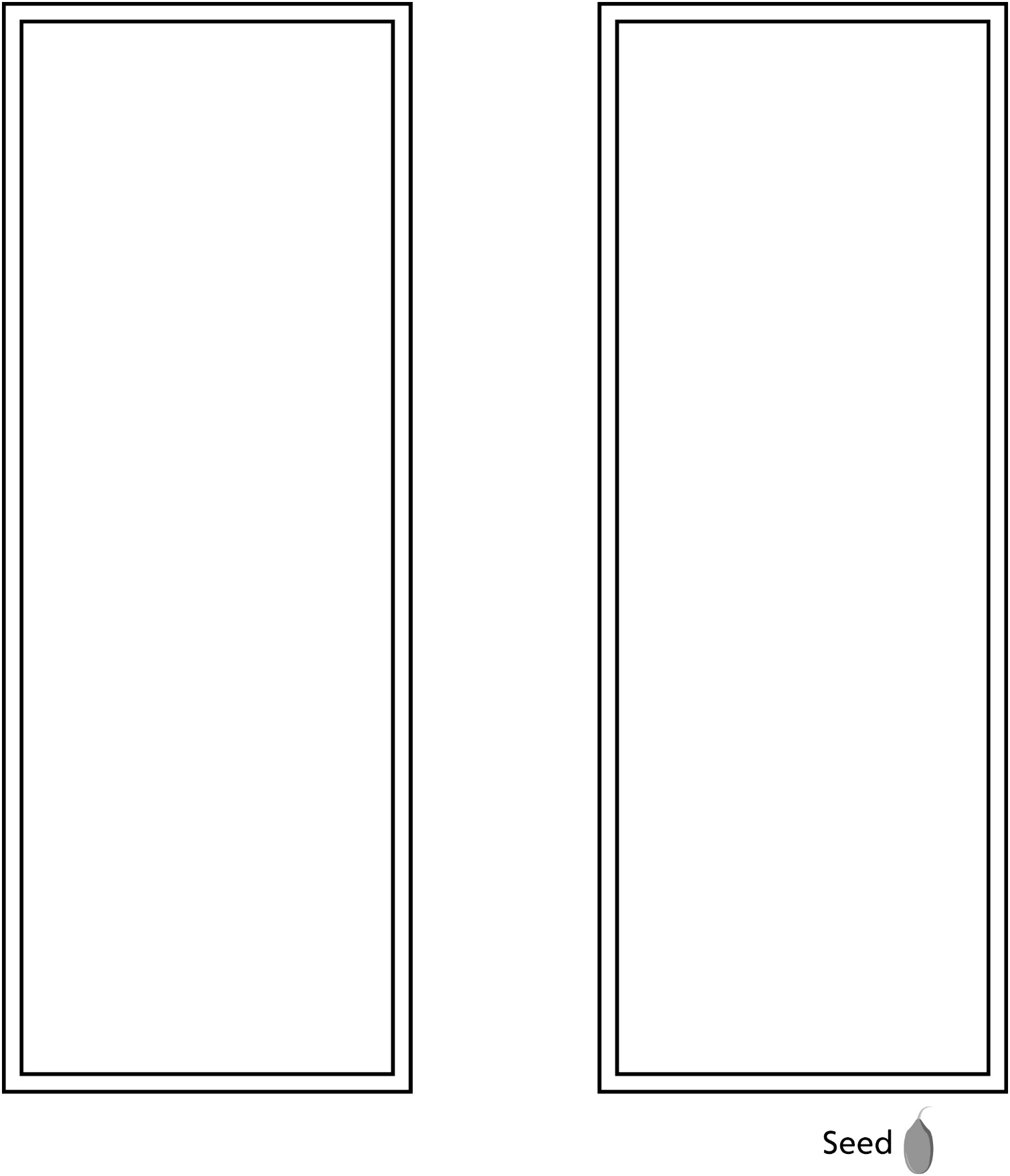 Graine 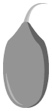 